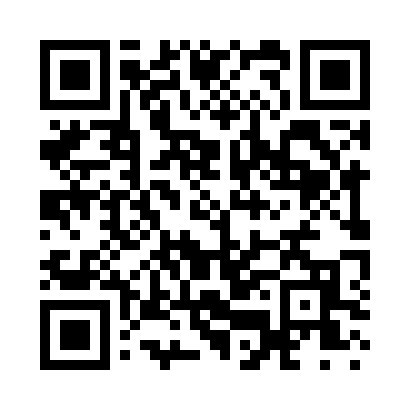 Prayer times for Carriage Place, Iowa, USAMon 1 Jul 2024 - Wed 31 Jul 2024High Latitude Method: Angle Based RulePrayer Calculation Method: Islamic Society of North AmericaAsar Calculation Method: ShafiPrayer times provided by https://www.salahtimes.comDateDayFajrSunriseDhuhrAsrMaghribIsha1Mon3:505:321:065:078:4010:212Tue3:515:321:065:088:3910:213Wed3:525:331:065:088:3910:204Thu3:525:331:065:088:3910:205Fri3:535:341:065:088:3910:196Sat3:545:351:075:088:3810:197Sun3:555:351:075:088:3810:188Mon3:565:361:075:088:3810:179Tue3:575:371:075:088:3710:1710Wed3:585:371:075:088:3710:1611Thu3:595:381:075:088:3610:1512Fri4:005:391:075:088:3610:1413Sat4:015:401:085:088:3510:1314Sun4:035:401:085:088:3510:1215Mon4:045:411:085:088:3410:1116Tue4:055:421:085:088:3310:1017Wed4:065:431:085:088:3310:0918Thu4:075:441:085:078:3210:0819Fri4:095:451:085:078:3110:0720Sat4:105:461:085:078:3010:0621Sun4:115:461:085:078:3010:0422Mon4:135:471:085:078:2910:0323Tue4:145:481:085:078:2810:0224Wed4:155:491:085:068:2710:0125Thu4:175:501:085:068:269:5926Fri4:185:511:085:068:259:5827Sat4:195:521:085:068:249:5628Sun4:215:531:085:058:239:5529Mon4:225:541:085:058:229:5430Tue4:235:551:085:058:219:5231Wed4:255:561:085:048:209:51